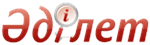 О внесении изменений и дополнений в приказ Министра образования и науки Республики Казахстан от 27 января 2016 года № 83 "Об утверждении Правил и условий проведения аттестации гражданских служащих в сфере образования и науки, а также Правил и условий проведения аттестации педагогических работников и приравненных к ним лиц, занимающих должности в организациях образования, реализующих общеобразовательные учебные программы дошкольного, начального, основного среднего, общего среднего, образовательные программы технического и профессионального, послесреднего образования"Приказ и.о. Министра образования и науки Республики Казахстан от 13 апреля 2016 года № 272. Зарегистрирован в Министерстве юстиции Республики Казахстан 16 мая 2016 года № 13705      ПРИКАЗЫВАЮ:
      Внести в приказ Министра образования и науки Республики Казахстан от 27 января 2016 года № 83 «Об утверждении Правил и условий проведения аттестации гражданских служащих в сфере образования и науки, а также Правил и условий проведения аттестации педагогических работников и приравненных к ним лиц, занимающих должности в организациях образования, реализующих общеобразовательные учебные программы дошкольного, начального, основного среднего, общего среднего, образовательные программы технического и профессионального, послесреднего образования» (зарегистрированный в Реестре государственной регистрации нормативных правовых актов Республики Казахстан под № 13317, опубликованный в информационно-правовой системе нормативных правовых актов Республики Казахстан «Әділет» от 11 марта 2016 года) следующие изменения и дополнения:
      в Правилах и условиях проведения аттестации педагогических работников и приравненных к ним лиц, занимающих должности в организациях образования, реализующих образовательные программы дошкольного, начального, основного среднего, общего среднего, технического и профессионального, послесреднего образования, утвержденных указанным приказом:
      дополнить пунктами 20-1 и 20-2 следующего содержания:
      «20-1. Педагогический работник проходит досрочную аттестацию на присвоение (подтверждение) квалификационных категорий в соответствии с подпунктом 7 пункта 2 статьи 51 Закона Республики Казахстан «Об образовании» на основании заявления согласно квалификационным требованиям.
      20-2. Методисты районных, городских, областных методических кабинетов аттестуются на общих основаниях.
      При переходе с методической работы на преподавательскую деятельность квалификационная категория методиста приравнивается к квалификационной категории по преподаваемому предмету, указанному в дипломе, и сохраняется до истечения ее срока действия.
      При переходе с преподавательской деятельности на методическую работу имеющаяся квалификационная категория по предмету приравнивается к квалификационной категории методиста и сохраняется до истечения ее срока действия.»;
      пункт 31 изложить в следующей редакции:
      «31. По каждому педагогическому работнику организации образования аттестационная комиссия выносит одно из следующих решений:
      1) соответствует требованиям квалификационной категории.
      2) не соответствует требованиям квалификационной категории.»;
      дополнить главой 4 следующего содержания:
      «4. Заключительные положения
      35. Приказ о присвоении (подтверждении) квалификационных категорий педагогическим работникам издается руководителями всех уровней не позднее 1 июля и оплата труда в соответствии с присвоенной/подтвержденной квалификационной категорией педагогическим работникам организаций дошкольного воспитания и обучения, начального, основного среднего, общего среднего, специального (коррекционного), дополнительного, технического и профессионального, послесреднего образования устанавливается с 1 сентября нового учебного года.
      36. Выдача удостоверений об аттестации педагогического работника на присвоение (подтверждение) квалификационной категории осуществляется по форме согласно приложению 2 к настоящим Правилам не позднее 31 августа.
      Выдача удостоверений аттестованным педагогическим работникам о присвоенной (подтвержденной) квалификационной категории фиксируется в журнале регистрации по форме согласно приложению 3 к настоящим Правилам.
      37. Аттестация педагогических работников для присвоения (подтверждения) квалификационной категории проводится по итогам анализа последних трех лет после выхода на работу:
      1) вышедших из отпуска по уходу за ребенком;
      2) находящихся в служебной командировке, на обучении (стажировке) по специальности за пределами Республики Казахстан;
      3) сменивших место работы в пределах Республики Казахстан;
      4) прибывших в Республику Казахстан из стран ближнего и дальнего зарубежья при наличии документов, подтверждающих образование, трудовой стаж и квалификационную категорию;
      5) перешедших с уполномоченного органа в области образования, органов управления образованием, методических кабинетов, институтов повышения квалификации.
      38. Педагогическим работникам, которым до выхода на пенсию по возрасту остается не более трех лет сохраняется ранее присвоенная квалификационная категория.».
      2. Департаменту дошкольного и среднего образования, информационных технологий (Жонтаева Ж.А.) в установленном законодательством порядке обеспечить:
      1) государственную регистрацию настоящего приказа в Министерстве юстиции Республики Казахстан;
      2) в течение десяти календарных дней после государственной регистрации настоящего приказа направление его копии на официальное опубликование в периодических печатных изданиях и информационно-правовой системе «Әділет»;
      3) направление в печатном и электронном виде в течение пяти рабочих дней со дня получения в одном экземпляре на государственном и русском языках в Республиканское государственное предприятие на праве хозяйственного ведения «Республиканский центр правовой информации» для включения в Эталонный контрольный банк нормативных правовых актов Республики Казахстан;
      4) размещение настоящего приказа на Интернет-ресурсе Министерства образования и науки Республики Казахстан;
      5) в течение десяти рабочих дней после государственной регистрации настоящего приказа в Министерстве юстиции Республики Казахстан представление в Юридический департамент Министерства образования и науки Республики Казахстан сведений об исполнении мероприятий, предусмотренных подпунктами 1), 2) и 3) настоящего пункта.
      3. Контроль за исполнением настоящего приказа оставляю за собой.
      4. Настоящий приказ вводится в действие по истечении десяти календарных дней после дня его первого официального опубликования.      Исполняющий обязанности
      Министра образования и науки
      Республики Казахстан                       Е. ИмангалиевПриложение 2
к Правилам проведения и условиям
аттестации педагогических работников и
приравненных к ним лиц, занимающих должности
в организациях образования, реализующих
образовательные программы дошкольного,
начального, основного среднего, общего среднего,
технического и профессионального,
послесреднего образования проведения аттестации
педагогических работников и приравненных к ним лицформа                                УДОСТОВЕРЕНИЕ
            об аттестации педагогического работника на
        присвоение/подтверждение квалификационной категорииНастоящее удостоверение выдано
_____________________________________________________________________
_____________________________________________________________________
              (фамилия, имя и отчество (при наличии)
      в том, что в соответствии с решением аттестационной комиссии по
присвоению/подтверждению квалификационных категорий от
      «___» ____ 20 ____ года и приказом
_____________________________________________________________________
           (полное наименование организации образования)
      № _____ от «____» ____20 ____ года присвоена/подтверждена
_____________________________________________________________________
                      Квалификационная категория
_____________________________________________________________________
                      (наименование должности)
Председатель комиссии _______________________________________________
                    (фамилия, имя и отчество (при наличии)) (подпись)
Секретарь комиссии __________________________________________________
                    (фамилия, имя и отчество (при наличии)) (подпись)
Место печатиРегистрационный номер __________________
Дата выдачи «____» __________ 20 ____ года
Место выдачиПриложение 3
к Правилам проведения и условиям
аттестации педагогических работников и
приравненных к ним лиц, занимающих должности
в организациях образования, реализующих
образовательные программы дошкольного,
начального, основного среднего, общего среднего,
технического и профессионального,
послесреднего образования проведения аттестации
педагогических работников и приравненных к ним лицформа                 Журнал регистрации и выдачи удостоверений о
       присвоении/подтверждение квалификационной категории© 2012. РГП на ПХВ Республиканский центр правовой информации Министерства юстиции Республики Казахстанп/пФамилия, имя, отчество (при наличии)Наименование должности и присвоенной квалификационной категорииДата решения аттестационной комиссииДата и номер приказа о присвоении/ подтверждении и квалификационной категорииДата выдачи удостоверенияПодпись педагога в получении